prentsa-oharraBonuak 30 € eta 15 €-koak dira, eta erakundeak 10 € eta 5 € batuko dizkie, hurrenez hurren Vital Fundazioak tokiko merkataritzaren biziraupena babesten du, 15.000 BIZIdendak bonuren bitartez • Interesa duten establezimenduek kanpainarekin bat egin ahal izango dute gaurtik aurrera https://bizidendak.fundacionvital.eus webgunean, eta merkataritza-bonuak maiatzaren 16tik 25era bitartean erosi ahal izango dira• Ekimenak AENKOMER, Gasteiz On, Araba Dendak eta SEA Ostalaritza erakundeen babesa du Vitoria-Gasteiz, 2020ko maiatzak 11.- COVID-19 pandemiak tokiko merkataritzan eta ostalaritzan eragindako egoerak irtenbide irudimentsuak bilatzera eraman du, sektorearen biziraupenari laguntzen saiatzeko. Helburu horri jarraiki, Vital Fundazioak 'Txikia oso handia da' kanpaina jarri du abian. Plataforma horren bitartez, herritarrek 'BIZIdendak' bonuak erosi ahal izango dituzte gogokoen dituzten saltoki eta ostalaritza-lokaletan, gero bonu horien truke erosketak egiteko. 30 €-ko 10.000 bonu egongo dira, eta Vital Fundazioak 10 € gehituko dizkie bonu horiei, eta 15 €-ko 5.000 bonu, eta horiei 5 € gehituko dizkie. Guztira, 15.000 bonu jarri ditu zirkulazioan erakundeak, 500.000 euroko balioa dutenak eta 125.000 euroko hobaria. Interesa duten saltokiek gaurtik aurrera atxiki dakizkioke kanpainari, eta merkataritza-bonuak maiatzaren 16tik 25era bitartean egongo dira eskuragarri; saltokietan aurtengo abenduaren 31ra arte trukatu ahal izango dira."Bertako gure enpresei laguntzeko konpromisotik sortu da ideia, batez ere Araban enplegua eta aberastasuna sortzen duen txikizkako saltokiei; izan ere, osasun-alarmaren ondorioz ezarritako itxieraren ondoren ahulezia izugarriko unea igarotzen ari dira", azaldu du Jon Urresti erakundearen presidenteak. Sektorea 3.100 establezimenduk baino gehiagok osatzen dute gure lurraldean, eta 10.500 pertsonari baino gehiagori ematen die lana. "Era berean, kanpainak herritarrak kontzientziatu nahi ditu guztion babesaren bultzadaz baino ez dela berreskuratuko gure merkataritza-ingurunea osatzen duten establezimenduen jarduera ekonomikoa, hau da, auzo, herri eta hiriei bizia ematen dieten horien jarduna", gaineratu du Urrestik. "Hurbileko saltoki eta lokaletan kontsumitzeko eta erosteko konpromisoa egon dadila da helburua, eta horrek likidezia eta elkartasun injekzioa ekar dezala". Parte hartzeko establezimenduek bete behar dituzten baldintza nagusiak honako hauek dira: osasun alarma egoera dela-eta itxita egotea edo egon izana, 24 langile baino gehiago ez izatea (langile autonomoak barne) eta urtean 5 milioi euro baino gutxiagoko negozio-bolumena izatea.Interesa duten saltokiek gaurtik aurrera bideratu dezakete haien alta, https://bizidendak.fundacionvital.eus webgunearen bidez. Bonuen erosketa datorren larunbatean, maiatzaren 16an, hasiko da, eta abenduaren 31ra arte izango da erosketetan trukatzeko aukera.Ekimenak AENKOMER, Gasteiz On, Araba Dendak eta SEA Ostalaritza erakundeen babesa du.  Bonuen funtzionamendua 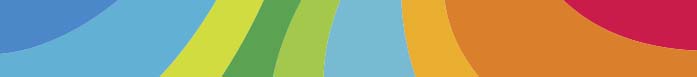 Vital Fundazioak bi bonu mota merkaturatu ditu: • Eroslearentzat 30 €-ko kostua duten 10.000 bonu, eta erakundeak 10 € erantsiko dizkie bonu horiei (40 € gastatzeko aukera emango dute).• 15 €-ko 5.000 bonu, eta erakundeak 5 € erantsiko dizkie bonu horiei (20 € gastatzeko aukera emango dute).Pertsona bakoitzak mota bakoitzeko bonu bat erosi ahal izango du gehienez, eta batera edo banaka gastatu. Bonu horiek erabiliz, ekimenarekin bat egin duen edozein saltoki motatan eros daiteke, hala nola, zapata-dendak, arropa-dendak, ile-apaindegiak, tabernak, jatetxeak, liburu-dendak, lurrin-dendak eta abar. Aukeratutako establezimenduak epe laburrean jasoko du bere saltokian egindako erosketa aurreratuaren diru-sarrera.  ‘BIZIdendak’ datak Gaurtik, maiatzak 11, aurrera: Establezimenduak atxikitzeko epea zabalik dago, www.bizidendak.fundacionvital.eus plataforman dagoen inprimakia bete ostean. Maiatzaren 16tik 25era: interesa duten pertsonak plataforman sartu eta gogokoen duten establezimenduan bonuak erosteko epea.Abenduaren 31ra arte: bonua saltokian trukatzeko epea.